Visit to the Indian Council of Medical Research - National AIDS Research Institute (ICMR-NARI) 
by the Delegation from People's Republic of Bangladesh
Date: 15th July 2019
The Joint Secretary, Medical Education and Family Welfare Division, Bangladesh, Mr. Suleman Khan along with the team of delegates visited the ICMR-National AIDS Research Institute (ICMR-NARI), Pune on 15th July 2019.  Dr. Samiran Panda, Director, ICMR-NARI greeted the visitors and ushered the team into the campus.  The meeting between the Scientists and staff of ICMR-NARI and the delegation from Bangladesh was convened at the conference room of the Institute. At the beginning a schedule for presentations of research work carried out by the Scientists of ICMR-NARI was made available to the meeting attendees. (vide Page 3).  Silence for a minute was observed by all as a sign of condolence for the demise of former Bangladesh President Mr. Hussain Muhammad Ershad on 14th July, 2019.  Following a welcome address by Dr. Samiran Panda, Director, ICMR-NARI and opening remarks by the Joint Secretary coming from Bangladesh, delegates and staff of ICMR-NARI introduced themselves.  Each of the delegates was presented with two Annual Reports of ICMR-NARI; one for 2016-17 and another for the period 2017-2018. Given the plan for establishment of "Bangamata National Cellular and Molecular Research Center (BNCMRC)" in Bangladesh, the presentations at ICMR-NARI were grouped into two major components; a) Good Research Conduct and Data Management and b) Brief accounts of research carried out by the Scientists of ICMR-NARI.  Each of the presenters provided an overview of the past and current research activities undertaken by them.   Major highlights of this visit and ensuing discussions were as follows:Needs for good ethical research and data management practices were stressed upon and the work carried out in this regard at ICMR-NARI was summarizedThe delegates appreciated the multi-disciplinary collaborative research work carried out by ICMR-NARI scientists not only in the field of HIV but also other areas like HSV-2 infection, HPV, Tuberculosis, Japanese Encephalitis, Ricketssial diseases, Nipah virus information, Hypertension management and metabolic syndrome etc.Role of ICMR-NARI in Social Behavioral Research in collaboration with Clinical, Epidemiological and other Biomedical approaches was highlighted. The meeting ended with a positive note to facilitate future research collaboration in the region. Dr. Samiran Panda underlined the importance of the visit by highlighting the following issues a) emerging infections that do not respect borders of the countries, b) capacity building through cross-border learning, training and collaborative research and c) need for generation of population and geographic setting specific data, their safe keeping and utilization for informing intervention programs. He ended by saying that opportunities for applying the lessons learnt from HIV/AIDS research in other fields of public health are immense and the time is ripe to do so. The delegates from Bangladesh appreciated the recent discussion taking place between two countries around Nipah-related research response in which ICMR played a catalytic role.  Immigration from Myanmar to Bangladesh and other cross-border issues were also cited as the reason for strengthening collaborative research platform. 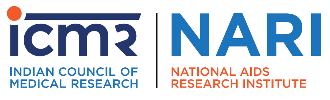 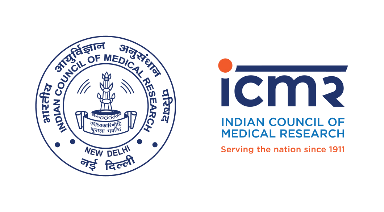 Visit to the Indian Council of Medical Research - National AIDS Research Institute (ICMR-NARI) 
by the Delegation from People's Republic of Bangladesh
Date: 15th July 2019
Venue: ICMR-NARI Conference Hall 
PROGRAMTimingAgendaPresenter9:00 - 9:05Director’s address Dr. Samiran Panda, Director, ICMR-NARI 9:05 - 9:10Remarks on the visitMr. Suleman Khan,Joint Secretary Medical Education and Family Welfare Division, Bangladesh9:10 - 9:20Informal introductionInformal introductionOverview of Research Activities Overview of Research Activities 9:05 - 9:10Good Research Conduct Committee Dr. Vandana Saxena, Scientist D 9:10 - 9:15Division of Data Management, Biostatistics & Information TechnologyMs. Radhika Brahme, Scientist C9:30 - 9:35Division of Clinical Science Dr. Manisha Ghate, Scientist F 9:15 - 9:30Division of Epidemiology Dr. Sheela Godbole, Scientist F 9:35 - 9:40Division of Social and Behavioral Science Dr. Seema Sahay, Scientist F 9:40 - 9:45Division of Virology Dr. Smita Kulkarni, Scientist F 9:45 - 9:50Division of Immunology & Serology Dr. Madhuri Thakar, Scientist F 9:50 - 9:55Division of Molecular Biology Dr. Vijay Nema, Scientist D9:55 - 10:00Division of Microbiology Dr. Arati Mane, Scientist D 10:00 - 10:15Touring within the campus and laboratory buildingDr. Amrita Rao, Scientist C and Ms. Swati Gaikwad 